ΔΙΠΛΩΜΑΤΙΚΗ ΕΡΓΑΣΙΑΒΑΘΜΟΛΟΓΙΑ ΤΡΙΜΕΛΟΥΣ ΕΞΕΤΑΣΤΙΚΗΣ ΕΠΙΤΡΟΠΗΣΕπώνυμο...........................................................................................................Ονομα...............................................................................................................ΑΕΜ..................................................................................................................Τίτλος Διπλωματικής Εργασίας..............................................................................................................................................................................................................................................................................................................................................................................Θεσσαλονίκη, .................................................................................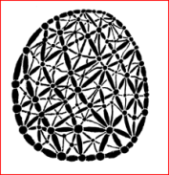 ΔΙΑΤΜΗΜΑΤΙΚΟ ΠΡΟΓΡΑΜΜΑ ΜΕΤΑΠΤΥΧΙΑΚΩΝ ΣΠΟΥΔΩΝ                     στα ΔΙΚΤΥΑ και ΠΟΛΥΠΛΟΚΟΤΗΤΑ                                        ΤΜΗΜΑ ΟΙΚΟΝΟΜΙΚΩΝ ΕΠΙΣΤΗΜΩΝ                                         ΤΜΗΜΑ ΜΑΘΗΜΑΤΙΚΩΝ                                        ΤΜΗΜΑ ΒΙΟΛΟΓΙΑΣ                                         ΤΜΗΜΑ ΓΕΩΛΟΓΙΑΣ                       ΑΡΙΣΤΟΤΕΛΕΙΟ ΠΑΝΕΠΙΣΤΗΜΙΟ ΘΕΣΣΑΛΟΝΙΚΗΣ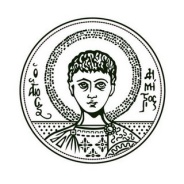 α/αΜελος Εξεταστικης Επιτροπης              ΒαθμόςΒαθμόςΥπογραφήα/αΜελος Εξεταστικης Επιτροπης              ΑριθμοςOλογραφωςΥπογραφή123Μέσος Ορος ΒαθμολογίαςΜέσος Ορος Βαθμολογίας